發展學校特色團隊—分校田徑隊練習中小聯運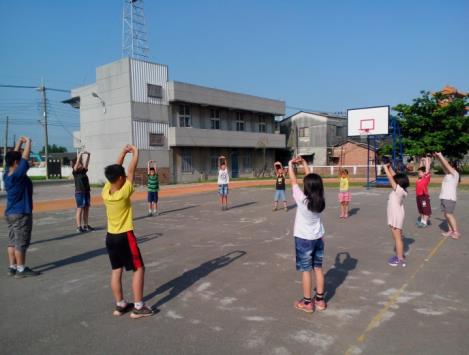 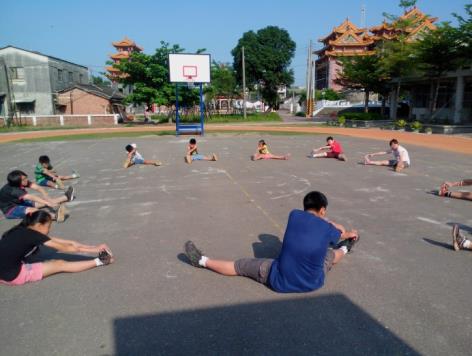 說明：熱身操說明：柔軟操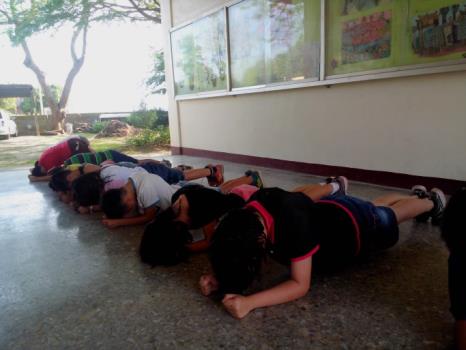 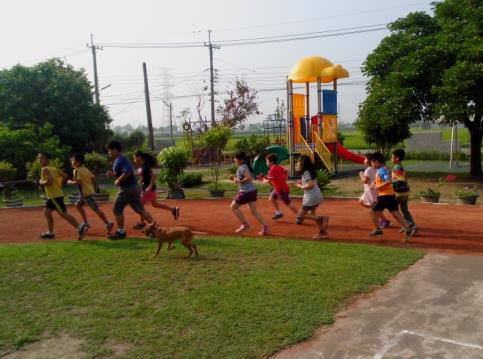 說明：核心肌群說明：體力訓練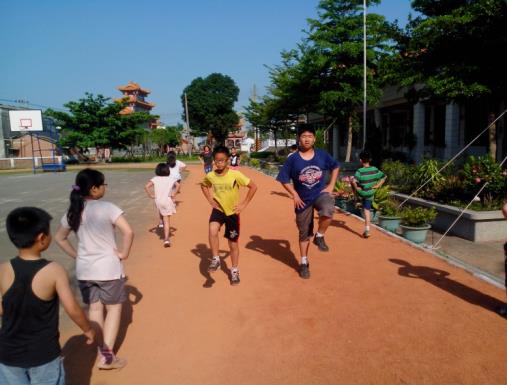 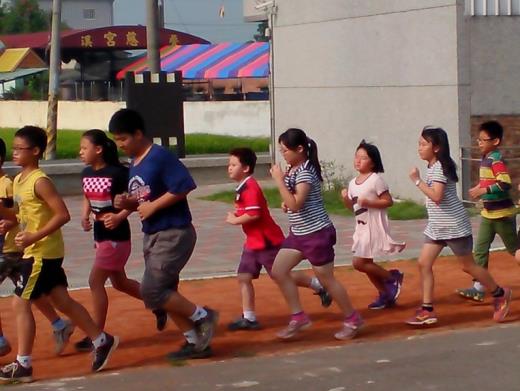 說明：馬克操說明：慢跑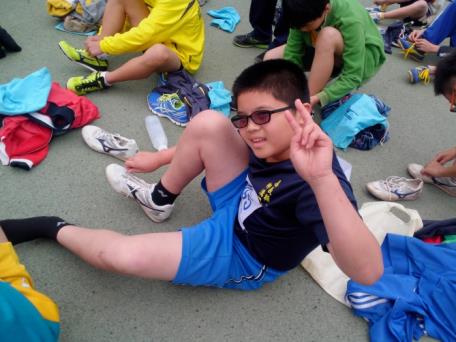 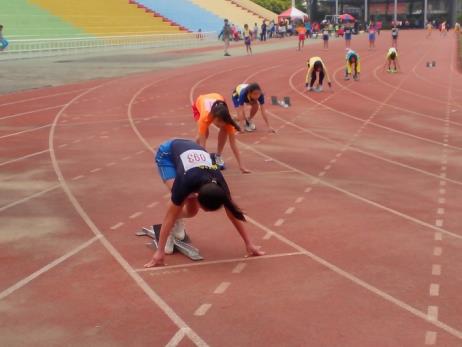 說明：選手寫真說明：200M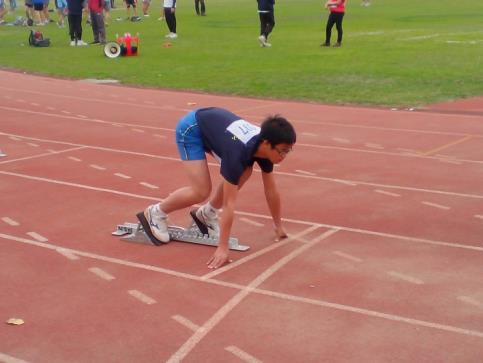 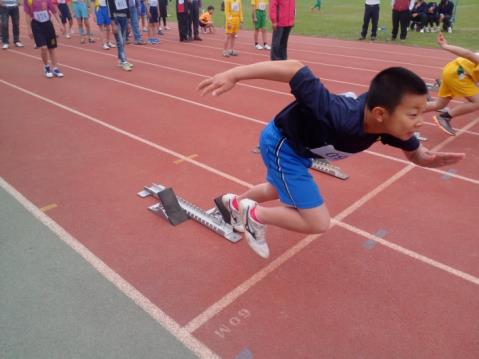 說明：起跑說明：衝刺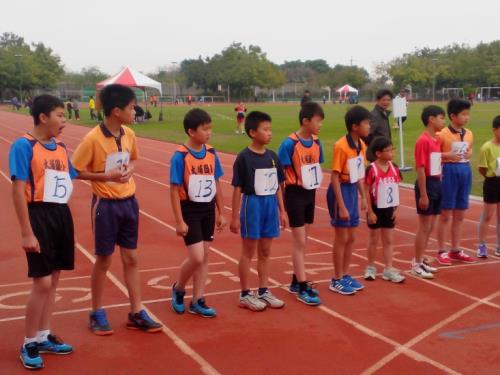 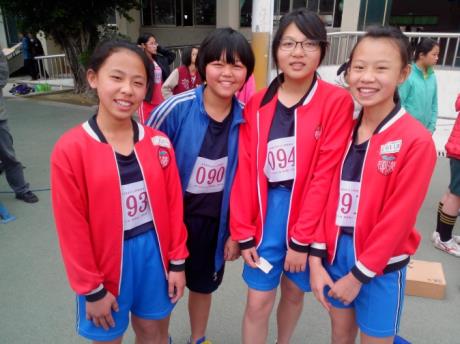 說明：競走說明：選手寫真